MODÈLE DE DÉCLARATION INDIVIDUELLE D’INTENTION DE PARTICIPER À UNE GRÈVE couvrant la période 4, du 26 février au 5 avril 2024à recopier et à envoyer à l’IEN de votre circonscriptionDéclaration individuelle d’intention de participer à une grève Circonscription : ….................... École : …...................…...................…...................…...................…................... Je soussigné-e, …...................…...................…...................…...................…..................., déclare avoir l'intention de participer aux grèves suivantes : L.26, Ma.27, Me.28, J.29 février 2024, V.1er, L.4, Ma.5, Me.6, J.7, V.8, L.11, Ma.12, Me.13, J.14, V.15, L.18, Ma.19, Me.20, J.21, V.22, L.25, Ma.26, Me.27, J.28, V.29 mars 2024, L.1, Ma.2, Me.3, J.4, V.5 avril 2024. 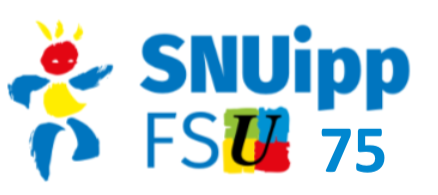 Cette déclaration d'intention ne préjuge en rien de ma participation effective, totale ou partielle, à ces journées de grève. Fait à Paris, le …....../…....../…...... Signature